         Tento soubor byl vytvořen aplikací Oracle Reports. Zobrazte tento dokument v režimu Rozvržení stránky.Celkem: Vystavil: Datum vystavení: Kč05.01.2017Tel.: 234 244 252, E-mail: ladislava.saskova@divadlodisk.czSASKOVÁ LadislavaKčNa faktury uvádějte číslo naší objednávky a zasílejte je na mailovou adresu podatelny  faktury@amu.cz Dodejte:77 243.0077 243.00..................................................................Předpokládaná cena celkem (včetně DPH):                                      PoložkaCelkem s DPH Kč77 243.00Objednáváme u vás zámečnické práce v divadle DISK, dle cenové nabídky(viz příloha), k odstranění závad po revizi.Konečná cena:Razítko, podpis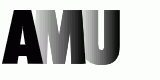 2170501002Objednávka č.: Smlouva:Odběratel:Číslo účtuPeněžní ústavForma úhrady:20.01.2017Termín dodání:Akademie múzických umění v Praze Malostranské náměstí 259/12 118 00 PRAHA 1 Česká republika IČ:DIČ:61384984CZ61384984Termín úhrady:Libor Mokrý Špitálská 788 684 01 SLAVKOV U BRNA Česká republika PID:Konečný příjemce:::Platnost objednávky do:31.01.2017Dodací podmínky:CZ6611261602DIČ:Dodavatel:IČ:43387756AMU je veřejná vysoká škola zřízená Dekretem prezidenta republiky z 27.10.1945, zákon č.111/1998 Sb. ve znění pozdějších změn. IBAN: CZ5301000000195373180297 Místo dodání:Způsob dopravy:Položkový rozpis: